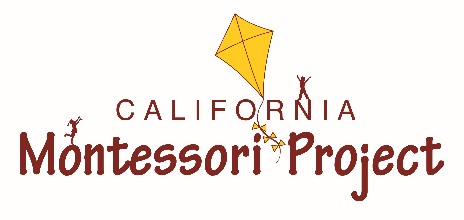 
School Supply List: 2022-2023 
4/5/6 Classes: Magnolia Class EditionYou can help your child be prepared for the first day of school by bringing in the supplies listed below.Find a good bargain?! - We will be counting on your donations to outfit your child’s classroom with consumable supplies. Plentiful supplies ensure that our students have a productive and self-directed learning environment. Pick up an extra item or two to stock the classroom supply cupboards for when our community supplies need to be replenished. 